EVENT PROMOTION REQUEST FORM
Please see the event promotion guidelines for further detail and deadlines. 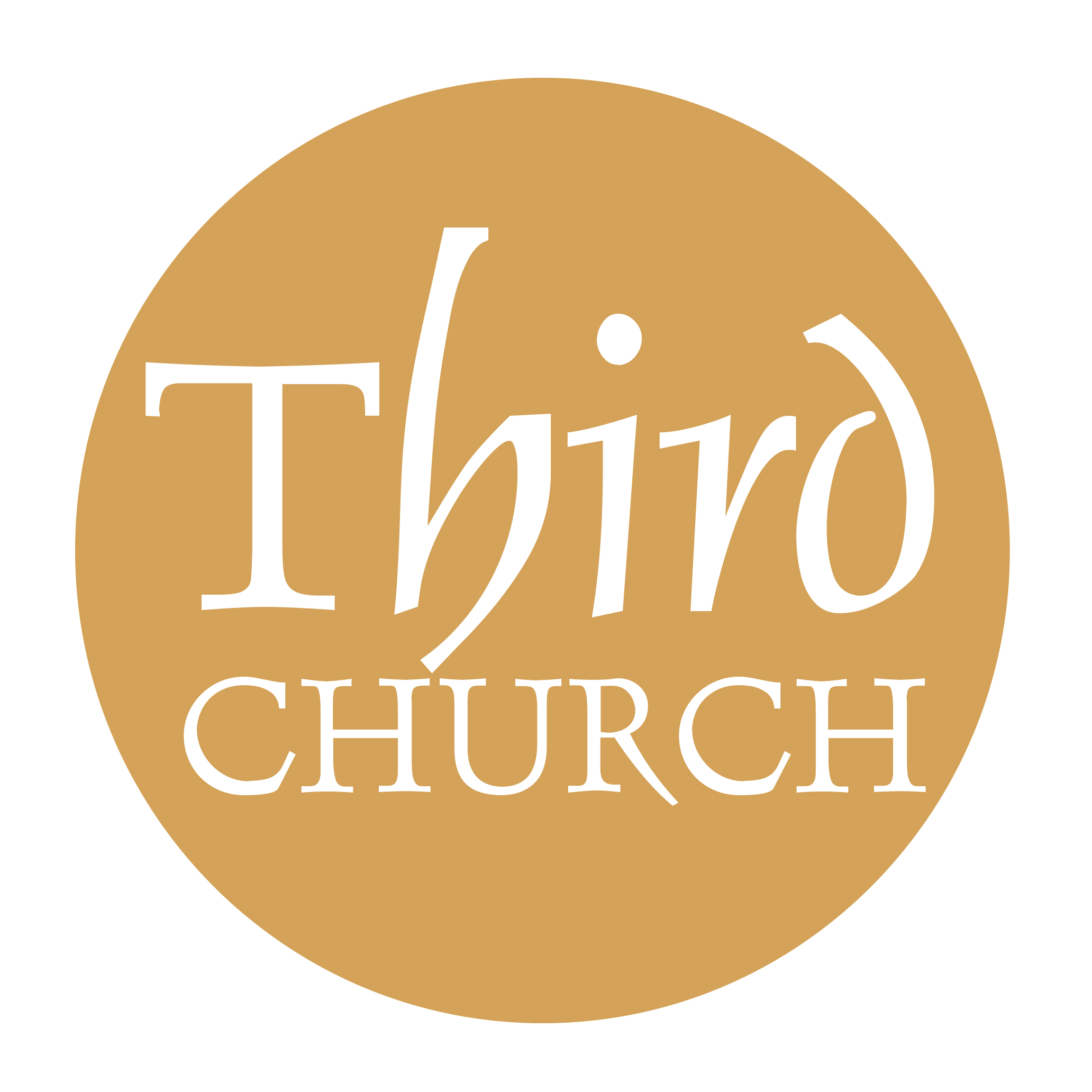 
Ministry Head & Contact for Event: Event Emphasis Level: (Select one; will dictate platforms for promotion)Level 1: High – Reach 80%+ of the congregationLevel 2: Medium – Large group but not 80%Level 3: Low – Niche groups or new or small volume eventsName of Event:Date, time, location: Do you need registration? Cost? Description of event: Timelines: Preferred kickoff of promotion:Deadline for registration:Assets Needed:Website Event: YES or NOPoster (for Level 2 Promotion: must have 6+ weeks advanced notice): YES or NOBulletin Announcements: YES or NOPreferred Dates to Run:	Platform Announcements (Level 1: Up to 2 weeks; Level 2: 1 week): YES or NOPreferred Date(s) of Announcement:Third Press Announcement: YES or NOMonth: Other: Other Promotion or Event Details: visual inspiration or ideas, additional content, etc. 